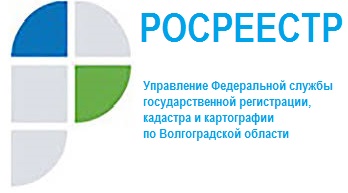 Обновлены отдельные формы заявлений в сфере государственного кадастрового учета и государственной регистрации прав, требования к их заполнению, к формату таких заявлений и представляемых документов в электронной формеПриказом Росреестра от 19.08ю202 № П/0310 «Об утверждении отдельных форм заявлений в сфере государственного кадастрового учета и государственной регистрации прав, требований к их заполнению, к формату таких заявлений и представляемых документов в электронной форме»
Росреестр обновил формы заявлений о кадастровом учете, регистрации прав и внесении сведений в ЕГРН. Росреестру переданы полномочия Минэкономразвития по выработке госполитики и нормативно-правовому регулированию ведения ЕГРН, кадастрового учета недвижимости, госрегистрации прав на имущество и сделок с ним, предоставления сведений из реестра. В связи с этим Росреестром заново утверждены:форма заявления о государственном кадастровом учете недвижимого имущества и (или) государственной регистрации прав на недвижимое имущество;форма заявления об исправлении технической ошибки в записях ЕГРН, о внесении сведений в ЕГРН по заявлению заинтересованного лица, о внесении сведений в ЕГРН в уведомительном порядке;форма заявления о внесении в ЕГРН сведений о земельных участках и о местоположении на них зданий, сооружений, объектов незавершенного строительства, полученных в результате выполнения комплексных кадастровых работ;требования к заполнению форм заявления о государственном кадастровом учете недвижимого имущества и (или) государственной регистрации прав на недвижимое имущество, заявления о внесении сведений в ЕГРН по заявлению заинтересованного лица, о внесении сведений в ЕГРН в уведомительном порядке;требования к формату заявления о государственном кадастровом учете недвижимого имущества и (или) государственной регистрации прав на недвижимое имущество и представляемых с ним документов в электронной форме, заявления об исправлении технической ошибки в записях ЕГРН, о внесении сведений в ЕГРН по заявлению заинтересованного лица, о внесении сведений в ЕГРН в уведомительном порядке.Настоящий приказ вступает в силу с момента признания утратившим силу приказа Минэкономразвития России от 08.12.2015 № 920.